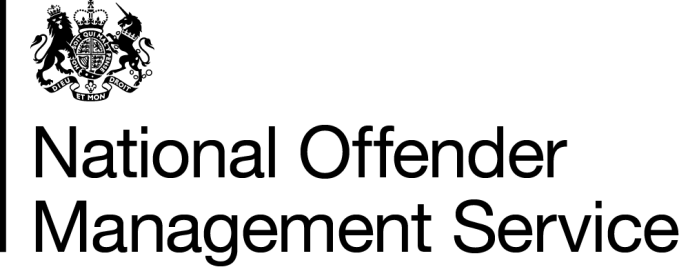 Job Description (JD)  Band 2 Group Profile – Support Services Administration (SSA)                                Job Description – SSA : Visits Booking 	Produced by 	Job Evaluation Assurance and Support Team Authorised by 	Reward Team JD Evidence 	 Job Description  Document Ref. OR-JES-153-JD-B2 : SSA : Visits Booking Document Type Management Version 5.0 Classification Unclassified Date of Issue 20/03/15 Status Baselined Job Title SSA :  Visits Booking  Group Profile  Support Services Administration  Organisation Level Support Band 2 Overview of the job  This is an administrative job in an establishment. Summary  The job holder will process all visits applications and bookings in a timely and professional manner maximising the number of visits booked per session so that all prisoners are able to use their allocation of Visiting Orders.   This is a non operational job with no line management responsibilities. Responsibilities, Activities and Duties  The job holder will be required to carry out the following responsibilities, activities and duties Be the first point of contact for families/friends of prisoners and official visitors including solicitors, Police, Probation etc and responsible for informing them of all visiting procedures for the establishment Receive telephone calls and e-mails from visitors booking a time/date to visit, allowing the visit to be entered onto the booking system, sending out visiting orders and ensuring these are valid at the time of booking Produce and distribute visits lists in advance of all sessions and Safeguarding  lists for visits, switchboard and visits centre Ensure that public protection and security information is kept up to date and relevant on the booking system Monitor for any alerts identified for prisoners and their visitors to ensure safety of all concerned and raise issues around underage visitors Informing security of any issues Undertake initial work to arrange visits for disabled visitors and special circumstance visits e.g. bereavement Provide information to outside agencies when requested, such as assisted prison visits scheme Undertake other administrative tasks including: Provide administrational assistance in area of work  Maintain accurate filing system for area of work Respond to queries relating to area of work, redirecting where required Operate the switchboard appropriately by Identifying  the callers needs ensuring all messages are communicated to the appropriate parties  The duties/responsibilities listed above describe the post as it is at present and is not intended to be exhaustive. The Job holder is expected to accept reasonable alterations and additional tasks of a similar level that may be necessary. Significant adjustments may require re-examination under the Job Evaluation scheme and shall be discussed in the first instance with the Job Holder Competencies  All of the competencies in the National Offender Management Service (NOMS) Competency and Qualities Framework are relevant to this group profile. For the purpose of selection the following competencies will be measured: 4. Leading and Communicating 5. Collaborating and Partnering 6. Building Capability for All 9. Managing a Quality Service Minimum Eligibility  All candidates are subject to security and identity checks prior to taking up post  All external candidates are subject to 6 months probation.  Internal candidates are subject to probation if they have not already served a probation period within NOMS All staff are required to declare whether they are a member of a group or organisation which the Prison Service considers to be racist Essential Skills/ Qualifications/ Accreditation/ Registration An ability to fulfil all spoken aspects of the role with confidence through the medium of English or (where specified in Wales) Welsh Hours 	of 	Work Allowances  and 37 hour working week 